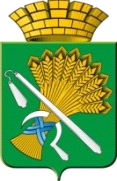 АДМИНИСТРАЦИЯ КАМЫШЛОВСКОГО ГОРОДСКОГО ОКРУГАП О С Т А Н О В Л Е Н И Еот 18.05.2020 N 330                                      О внесении изменений в Проект организации дорожного движения муниципальных автомобильных дорог, находящихся на территории города Камышлов, утвержденный постановлением главы Камышловского городского округа № 643 от 15.06.2016 года «Об утверждении Проекта организации дорожного движения муниципальных автомобильных дорог, находящихся на территории города Камышлов»В целях обеспечения безопасности дорожного движения на территории Камышловского городского округа, в соответствии с Федеральным законом от 06.10.2003 N 131-ФЗ "Об общих принципах организации местного самоуправления в Российской Федерации", Федеральным законом от 10.12.1995 N 196-ФЗ "О безопасности дорожного движения", Уставом Камышловского городского округа, решением комиссий по безопасности дорожного движения Камышловского городского округа от 28.01.2020 № 1, от 28.04.2020 № 3, администрация Камышловского городского округа ПОСТАНОВЛЯЕТ:1. Внести изменение в Проект организации дорожного движения муниципальных автомобильных дорог, находящихся на территории города Камышлов, утвержденный постановлением главы Камышловского городского округа № 643 от 15.06.2016 года «Об утверждении Проекта организации дорожного движения муниципальных автомобильных дорог, находящихся на территории города Камышлов», следующие изменения:1.1. обустроить не регулируемый пешеходный переход по адресу: г. Камышлов, ул. Северная, 39, регулируемыми светофорами;1.2. обустроить пешеходный переход на перекрестке через ул. Леваневского от ул. Куйбышева, 61, до пер. Механизаторов, 2а, г. Камышлов, с установкой дорожных знаков 5.19.1, 5.19.2 «Пешеходный переход», нанесением дорожной разметки 1.14.1;1.3. установить дорожный знак 3.20 «Обгон запрещен» по ул. Энгельса вблизи дома № 29, г. Камышлов в сторону с. Обуховское.2. Настоящее Постановление опубликовать в газете «Камышловские известия» и на официальном сайте Камышловского городского округа в сети Интернет.3. Контроль за исполнением настоящего постановления возлагается на первого заместителя главы администрации Камышловского городского округа Бессонова Е.А.ГлаваКамышловского городского округа                                               А.В. Половников